Ayman 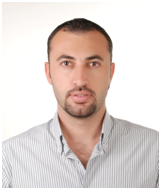 Civil EngineerAyman.267013@2freemail.com OBJECTIVEAn experienced, dedicated, self-motivated and result-oriented civil engineer seeking further personal and professional growth through a fresh and more challenging civil engineering position in the fields of site construction and management. EDUCATION            BSC in Civil Engineering                 Faculty of Engineering, Damascus University, Syria, 2006EXPERIENCEMarch 2016 – Present     Senior Project Engineer, COMMODORE CONTRACTING COMPANY. LLC, Dubai, UAEProject: AKOYA PARK by DAMAC - Plot No 676-1061, Al Hebiah Third, Dubailand (Mudon), Dubai, UAE550 Villas (for Rochester, Pelham and Trinity Clusters) at Akoya Park, Dubai, UAE for DAMAC Crescent Properties L.L.C.Project Value = AED 448 millionClient: DAMAC Crescent Properties L.L.C.Consultant: ConninResponsibilities:Follow-up with Project Engineers that all required inspections/tests are carried out in accordance with relevant inspection. Test plans and all inspection request forms are signed off by the Consultant Resident EngineerCoordinate with project QA/Qc manager / engineer to ensure site instructions / non-conformance reports are acted upon and closed in a timely mannerCoordinate different subcontractors’ work, perform regular inspection of work done to ensure compliance with specified requirements and adherence to schedule, ensure sufficient and competent resources are available, and report any trends for delays to PMEnsure compliance with implementation of company quality system and project PQP during all construction operations and report site works deficiency to the site PQM Participate in handing over team activities, control and supervise the application of handing over procedures, inspect the works and list items needing rectification, and distribute respective remedial responsibly to staff and relevant sub-contractor.Ensure the completion of snags identified Sept. 2014 - March 2016  Senior                            Project Engineer, FINAN MIDDLE EAST CONT. LLC, DubaiProject: MOHAMMED BIN RASHID AL MAKTOUM CITY. MBRC (District one)The project involved construction of 25 Nos Villas and the scope of work is Provision of Management resource to include project management, engineering management, supervision, labour resource to cover concrete placement, reinforcement fix and formwork supply & design, with erection & dismantle.Client: Medan Sobha / MsconstructionConsultant: Ae7Responsibilities:Did the following as the site physical execution team for assigned cluster and villas:Defined priority of the project and assigning the tasks to all site engineers, foremen and charge hands.Managed multiple, variable tasks, activities and processes from commencement date up to completion and handing over of completed works.Oversaw the overall site operations and management.Allocated resources (manpower and machinery) in line with the priority of grouping and milestones to be achieved. Liaised with Project Stakeholders, Consultant, Sub-Contractors and other relevant parties on technical, progress, inspections, testing and physical site works / construction-related matters.Liaised with third parties on coordination, interfaces and scheduling of works; all in line with time scales and working practices.Imparted and distributed information to site engineers on progressive basis upon receiving any documents i.e. drawing, Field Change Request, variations on works, Consultant’s comments and instructions, etc.Checked and analyzed correctness of information and drawings, marking and providing technical comments including providing on-site technical solutions and alternatives for any arising site issues.Determined, ascertained, verified and liaised with Engineering and technical team on technical drawings, project specifications and other documents forming part of Project Requirements and the compliance of physical works to all drawings (architectural, structural, construction, MEP drawings, etc.) and applicable international standard as well as code of practice.Solved site difficulties, issues, any Change Requests received from the Technical Department and superiors; and made cross-reference on approved drawings to ensure compliance of works as per design requirements and parameters.Formulated realistic parameters on sequencing of works based on Work Breakdown Structure.Supervised, monitored, controlled the progress of works, compliance and conformity of all works including materials; and identified level of risks which may impact the milestones and established dates.Created matrix, coordinated, tracked work progress and evaluated the accomplishment of tasks as per targeted and established milestones dates.Implemented standards of quality and workmanship to be achieved and assessed on a daily basis the performance and execution of works by Main Contractor and Sub-Contractors.Evaluation, verification and endorsement against Sub-Contractor’s monthly progress paymentPrepared daily site progress reports and others as required.Prepared materials inventory and records on all materials dispatched/allocated for each villa, quantified and verified on-site materials requirement, coordinated with other departments i.e. QS, Stores on quantity of ordered materials, availability and stocked materials; established materials inventory  Implemented and maintained approved QA/QC and HSE Procedures on-site.Arranged and liaised with authorities for progressive inspections as per authority’s procedures and requirements; and, obtainment of Building Completion Certificates. This includes attending all Testing and Commissioning works undertaken against each MEP system.Reviewed entire project for continuity and completeness; executed making good works, prepared all site-related approvals obtained and handed over completed villas to the Client.Nov. 2009 - May 2014                  Section Engineer, Arabian Construction Company "ACC", UAEProject 1: Volante Tower (Business Bay – Dubai- 300 Million Dirham's).A residential tower composed of a basement, GF and 26 upper floors, accommodating 2 and 4 bedroom flats.Client: Xtreme VisionsConsultant: FNPProject 2: Princess Residence Tower (6B+G+100 Floors) – Dubai Marina- Tallest Residential Tower in the World – 414 metersThe high rise multistory tower consists of 6 B + G.F +100 F is the tallest residential tower in the world is based on a 3500 sq. m area. The height of the tower is 414 meters with 750 luxury residential apartments along with duplex villas. The tower emerges out of 6 basements and 4 podium floors and is also served with health club facilitiesConstruction cost: AED 687,000,000Client: Ta’meer Holding InvestmentsConsultant: Engineer Adnan SaffariniResponsibilities:Supervision of site preparation during mobilization period in accordance with mobilization program Included the construction of raft, substructure and superstructure works, Mobilizations   Coordinated with Engineering Dept. To ensure that all necessary documents are available to commence work on site, including approved drawings, specification, quality plans, etc., in accordance with P Project Execution Plan Coordination of different Subcontractors work and perform regular inspection of work done to ensure compliance with specified requirements, compliance with schedule, ensure sufficient and competent resource are available. Report any trends for delays to CM / PM.Overall supervision of site surveying and sitting out of grid lines and levelsPrepared required site reports and submit to CM / PM in timely mannerFollow-up with Project Engineers that all required inspection / Tests are carried out in accordance with relevant inspection / Test plans, and all inspection Request Forms are signed off by the Consultant Resident EngineerCo-ordinated with project QA/Qc manager / engineer to ensure site instructions / non-conformance reports are acted upon and closed in a timely mannerCoordinated different subcontractors’ work and performed regular inspection of work done to ensure compliance with specified requirements, compliance with schedule, ensure sufficient and competent resource are available. Reported any trends for delays to CM /PM.Ensured compliance with implementation of company Quality system and project PQP during all construction operation and reports to the site PQM site works deficiency.Ensured the completion of snags identified2007 - November 2009                                         Civil Engineer, Khatib & Alami CEC, UAE Project 1: Green Community – Motor City, Nad Al Shibba, Dubai Residential Building Comprising286 Villas (Townhouse, Bungalow, Family Villa and Luxury Villa) 4 Residential buildings consisting of 160 apartments	5 Recreation CentersCommercial CenterMain artificial lake consists of 5 basins3 GSM towersTotal built up area is 568,333.12 Sq.m (56.83 ha)Construction cost: AED 778,657,599.54Client: Union PropertiesProject Manager:  EDARAMain Contractor: El-Seif / ESEC Contracting Co.Project 2: Dubai Jewel Tower, Dubai Media City, Dubai, U.A.E - Residential building comprising 3B+G+3P+39 FloorsBasement Floors**3Nr. (Car-park and stores)Ground Floor (car-park, Entrances, Commercial Spaces, Services rooms)First & Second floor: Podium (car-park, department store, toilets, and service rooms)Third floors: Podium Health Club Floor (swimming pool and Gymnasium, squash courts, Tennis Courts), Mechanical Floor: Below 4th Floor (Double height) 4th to 15th Floors: Offices Floors, 16th to 42nd Floors: Residential Floors (26th Floor Technical Floor, 41st&42nd Floors Penthouses & Mechanical services Rooms)Construction cost: AED 208,000,000Client: Sharaf GroupMain Contractor :( ABM) AL Basti & Muktha Contracting Co. Responsibilities: Supervision of works on site structural & finishing items CRI & snag itemsDuties involved independent checking /review of shop drawings and submittals2006-2007  Civil Engineer, Engineering Services Office - SyriaResponsibility: Designed and supervised structural works for commercial / residential buildings (such as villas, building /B+G+4/)COMPUTER SKILLSMS Office (Excel, Word, Power Point, Access)Programming: AutoCAD (2000, 2002, 2004, 2006)SOFT SKILLSKey points of strength and in-depth knowledge cover the following:Project management from the inception of the project to defining requirements, evaluating requirements through to implementation/execution, and commissioning.Excellent communications skills at all levels within the organization, both written and spoken.Extensive knowledge of the region in terms of contacts and cultural issuesProfessional management skills with modern and flexible tacticsAdmirable team playerSocially presentable Individual & group flexibility  Effective personal management and administrationGood command of technical writing, business agreements, contracts and proposals, both in Arabic and EnglishSelf-motivation and creativityProven and strong skills in trouble-shooting, problem solving, documentation, presentation, leadership and organizational proceduresWork often under pressure in a multi-cultural environment to meet challenging deadlines and accomplish goalsLANGUAGEArabic: mother tongueEnglish: very good (spoken and written)PERSONAL DETAILSMarital status: MarriedDriving license: Valid UAE driving license             References are furnished upon request